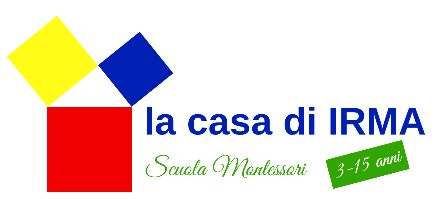 Scheda personale per allievi esterni (bambini che non frequentano la Scuola La Casa di Irma)Vacanze Autunnali (il 31.10.2022 e dal 02.11.2022 al 04.11.2022)Vacanze Carnevale (dal 20.02.2023 al 24.02.2023)Vacanze Pasqua (il 07.04.2023 e dal 11.04.2023 al 14.04.2023)Orario di apertura: 07:00 – 19:00
Accoglienza mattutina: 07:00 – 09:00Dati personali del partecipante iscritto (Allegare copia fronte/retro della carta d’identità del minore valida):Cognome: __________________________ Nome: _______________________________Data di nascita: _____________________ Nazionalità: ____________________________Nome del padre: _____________________ Nome della madre: _____________________Indirizzo completo: via, numero: ______________________________________________CAP e Località: ____________________________________________________________Telefono: _____________________ Cellulari/ ufficio: _____________________________ E-mail: _____________________________ Scuola frequentata dal bambino: ________________________Assicurazioni private:Cassa malati: __________________________________________________________________Assicurazione infortuni: __________________________________________________________RC Privata: _____________________________________________________________________Medico curante (nome, indirizzo e telefono: __________________________________________
______________________________________________________________________________Allergie, intolleranze alimentari o patologia/e: ________________________________________
_____________________________________________________________________________Indicazioni sullo stato di salute (postumi malattie, infortuni, farmaci da assumere, ecc): ________
_______________________________________________________________________________
_______________________________________________________________________________Vaccinazioni: antitetanica ⃝ si ⃝no - Data ultimo richiamo: _____________________________Altre informazioni: ________________________________________________________________Eventuali modifiche alle informazioni fornite sul presente formulario sono da segnalare. Tutti i dati contenuti in questo formulario sono confidenziali e saranno utilizzati solo in caso di necessità.Quota di partecipazione:Quota di partecipazione: fr. 224.- 4 giorni full time (5 giorni fr. 280) / fr. 112.- 4 giorni part time (5 giorni fr. 140)I pasti e le merende sono compresi nella tariffa. A ricezione del formulario di iscrizione, verrà emessa e inviata la fattura al vostro domicilio. 
Vi invitiamo gentilmente a utilizzare unicamente la cedola PVR, unita alla fattura, per il pagamento. Luogo e data: ______________________________ Firma genitore 1: ______________________________Luogo e data: ______________________________ Firma genitore 1: ______________________________